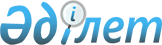 Мәслихаттың 2015 жылғы 23 желтоқсандағы № 363 "Амангелді ауданының 2016 - 2018 жылдарға арналған аудандық бюджеті туралы" шешіміне өзгерістер енгізу туралыҚостанай облысы Амангелді ауданы мәслихатының 2016 жылғы 11 тамыздағы № 61 шешімі. Қостанай облысының Әділет департаментінде 2016 жылғы 23 тамызда № 6597 болып тіркелді      2008 жылғы 4 желтоқсандағы Қазақстан Республикасы Бюджет кодексінің 109-бабына сәйкес Амангелді аудандық мәслихаты ШЕШІМ ҚАБЫЛДАДЫ:

      1. Мәслихаттың 2015 жылғы 23 желтоқсандағы № 363 "Амангелді ауданының 2016-2018 жылдарға арналған аудандық бюджеті туралы" шешіміне (Нормативтік құқықтық актілерді мемлекеттік тіркеу тізілімінде № 6108 тіркелген, 2016 жылғы 5 қаңтарда "Аманкелді арайы" газетінде жарияланған) мынадай өзгерістер енгізілсін:

      1-тармақ жаңа редакцияда жазылсын:

      "1. Амангелді ауданының 2016-2018 жылдарға арналған бюджеті тиісінше 1, 2 және 3-қосымшаларға сәйкес, оның ішінде 2016 жылға мынадай көлемдерде бекітілсін: 

      1) кірістер – 2 094 686,0 мың теңге, оның iшiнде:

      салықтық түсімдер бойынша – 121 619,0 мың теңге; 

      салықтық емес түсімдер бойынша – 1 717,2 мың теңге;

      негізгі капиталды сатудан түсетін түсімдер бойынша – 10,0 мың теңге;

      трансферттер түсімі бойынша – 1 971 339,8 мың теңге; 

      2) шығындар – 2 119 510,1 мың теңге; 

      3) таза бюджеттiк кредиттеу – 1 618,0 мың теңге, оның iшiнде: 

      бюджеттiк кредиттер – 9 545,0 мың теңге; 

      бюджеттiк кредиттердi өтеу – 7 927,0 мың теңге; 

      4) қаржы активтерімен операциялар бойынша сальдо – 0,0 теңге, оның ішінде: 

      қаржы активтерін сатып алу – 0,0 теңге;

      5) бюджет тапшылығы (профициті) – - 26 442,1 мың теңге; 

      6) бюджет тапшылығын қаржыландыру (профицитін пайдалану) – 26 442,1 мың теңге.";

      көрсетілген шешімнің 1 және 5-қосымшалары осы шешімнің 1, 2-қосымшаларына сәйкес жаңа редакцияда жазылсын.

      2. Осы шешім 2016 жылғы 1 қаңтардан бастап қолданысқа енгізіледі.



      "Амангелді ауданы әкімдігінің

      экономика және бюджеттік 

      жоспарлау бөлімі" коммуналдық 

      мемлекеттік мекемесінің басшысы

      _____________________ М. Сакетов

      2016 жылғы 11 тамыз

 Амангелді ауданының 2016 жылға арналған аудандық бюджеті 2016 жылға арналған Амангелді ауданының кенттер, ауылдар, ауылдық округтердің бюджеттік бағдарламалар тізбесі.
					© 2012. Қазақстан Республикасы Әділет министрлігінің «Қазақстан Республикасының Заңнама және құқықтық ақпарат институты» ШЖҚ РМК
				
      Кезектен тыс
сессия төрағасы

Б. Дәуітбаев

      Аудандық
мәслихат хатшысы

Қ. Кеделбаев
Мәслихаттың
2016 жылғы 11 тамыздағы
№ 61 шешіміне 1-қосымшаМәслихаттың
2015 жылғы 23 желтоқсандағы
№ 363 шешіміне 1-қосымшаСанаты

Санаты

Санаты

Санаты

Санаты

Сомасы,
мың теңге

Сыныбы

Сыныбы

Сыныбы

Сыныбы

Сомасы,
мың теңге

Кіші сыныбы

Кіші сыныбы

Кіші сыныбы

Сомасы,
мың теңге

Ерекшелігі

Ерекшелігі

Сомасы,
мың теңге

Атауы

Сомасы,
мың теңге

I

І. Кірістер

2 094 686,0

1

00

0

00

Салықтық түciмдер

121 619,0

1

01

0

00

Табыс салығы

49 906,0

1

01

2

00

Жеке табыс салығы

49 906,0

1

03

0

00

Әлеуметтiк салық

42 387,0

1

03

1

00

Әлеуметтiк салық

42 387,0

1

04

0

00

Меншiкке салынатын салықтар

21 065,0

1

04

1

00

Мүлiкке салынатын салықтар

9 839,0

1

04

3

00

Жер салығы

1 074,0

1

04

4

00

Көлiк құралдарына салынатын салық

7 184,0

1

04

5

00

Бірыңғай жер салығы

2 968,0

1

05

0

00

Тауарларға, жұмыстарға және қызметтерге салынатын iшкi салықтар

7 183,0

1

05

2

00

Акциздер

1 079,0

1

05

3

00

Табиғи және басқа да ресурстарды пайдаланғаны үшін түсетiн түсiмдер

3 645,0

1

05

4

00

Кәсiпкерлiк және кәсiби қызметтi жүргiзгенi үшiн алынатын алымдар

2 459,0

1

08

0

0

Заңдық маңызы бар әрекеттерді жасағаны және (немесе) оған уәкілеттігі

бар мемлекеттік органдар немесе лауазымды адамдар құжаттар бергені үшін алынатын міндетті төлемдер

1 078,0

2

00

0

00

Салықтық емес түciмдер

1 717,2

2

01

0

00

Мемлекеттік меншіктен түсетін кірістер

1 313,2

2

01

5

00

Мемлекет меншiгiндегi мүлiктi жалға беруден түсетiн кiрiстер

1 304,0

2

01

7

00

Мемлекеттiк бюджеттен берiлген кредиттер бойынша сыйақылар

9,2

2

06

0

00

Басқа да салықтық емес түсiмдер

404,0

2

06

1

00

Басқа да салықтық емес түсiмдер

404,0

3

00

0

00

Негізгі капиталды сатудан түсетін түсімдер

10,0

3

03

1

00

Жерді сату

10,0

4

00

0

00

Трансферттердің түсімдері

1 971 339,8

4

02

0

00

Мемлекеттiк басқарудың жоғары тұрған органдарынан түсетiн

трансферттер

1 971 339,8

4

02

2

00

Облыстық бюджеттен түсетiн трансферттер

1 971 339,8

Функционалдық топ

Функционалдық топ

Функционалдық топ

Функционалдық топ

Функционалдық топ

Сомасы,
мың теңге

Функционалдық кіші топ

Функционалдық кіші топ

Функционалдық кіші топ

Функционалдық кіші топ

Сомасы,
мың теңге

Бюджеттік бағдарламалардың әкімшісі

Бюджеттік бағдарламалардың әкімшісі

Бюджеттік бағдарламалардың әкімшісі

Сомасы,
мың теңге

Бюджеттік бағдарлама

Бюджеттік бағдарлама

Сомасы,
мың теңге

Атауы

Сомасы,
мың теңге

ІІ. Шығындар

2 119 510,1

01

Жалпы сипаттағы мемлекеттiк қызметтер

257 178,7

1

Мемлекеттiк басқарудың жалпы функцияларын орындайтын өкiлдi, атқарушы және басқа органдар

210 892,9

112

Аудан (облыстық маңызы бар қала) мәслихатының аппараты

15 184,0

001

Аудан (облыстық маңызы бар қала) мәслихатының қызметін қамтамасыз ету жөніндегі қызметтер

15 184,0

122

Аудан (облыстық маңызы бар қала) әкімінің аппараты

83 902,0

001

Аудан (облыстық маңызы бар қала) әкімінің қызметін қамтамасыз ету жөніндегі қызметтер

83 529,5

003

Мемлекеттік органның күрделі шығыстары

372,5

123

Қаладағы аудан, аудандық маңызы бар қала, кент, ауыл, ауылдық округ әкімінің аппараты

111 806,9

001

Қаладағы аудан, аудандық маңызы бар қаланың, кент, ауыл, ауылдық округ әкімінің қызметін қамтамасыз ету жөніндегі қызметтер

111 806,9

2

Қаржылық қызмет

13 807,8

452

Ауданның (облыстық маңызы бар қаланың) қаржы бөлімі

13 807,8

001

Ауданның (облыстық маңызы бар қаланың) бюджетін орындау және коммуналдық меншігін басқару саласындағы мемлекеттік саясатты іске асыру жөніндегі қызметтер

13 172,8

003

Салық салу мақсатында мүлікті бағалауды жүргізу

335,0

010

Жекешелендіру, коммуналдық меншікті басқару, жекешелендіруден кейінгі қызмет және осыған байланысты дауларды реттеу

300,0

5

Жоспарлау және статистикалық қызмет

9 886,0

453

Ауданның (облыстық маңызы бар қаланың) экономика және бюджеттік жоспарлау бөлімі

9 886,0

001

Экономикалық саясатты, мемлекеттік жоспарлау жүйесін қалыптастыру және дамыту саласындағы мемлекеттік саясатты іске асыру жөніндегі қызметтер

9 886,0

9

Жалпы сипаттағы өзге де мемлекеттiк қызметтер

22 592,0

454

Ауданның (облыстық маңызы бар қаланың) кәсіпкерлік және ауыл шаруашылығы бөлімі

14 870,0

001

Жергілікті деңгейде кәсіпкерлікті және ауыл шаруашылығын дамыту саласындағы мемлекеттік саясатты іске асыру жөніндегі қызметтер

14 870,0

458

Ауданның (облыстық маңызы бар қаланың) тұрғын үй-коммуналдық шаруашылығы, жолаушылар көлігі және автомобиль жолдары бөлімі

7 722,0

001

Жергілікті деңгейде тұрғын үй-коммуналдық шаруашылығы, жолаушылар көлігі және автомобиль жолдары саласындағы мемлекеттік саясатты іске асыру жөніндегі қызметтер

7 722,0

02

Қорғаныс

3 592,0

1

Әскери мұқтаждар

3 592,0

122

Аудан (облыстық маңызы бар қала) әкімінің аппараты

3 592,0

005

Жалпыға бірдей әскери міндетті атқару шеңберіндегі іс-шаралар

3 592,0

04

Бiлiм беру

1 419 364,0

1

Мектепке дейiнгі тәрбие және оқыту

135 261,0

464

Ауданның (облыстық маңызы бар қаланың) білім бөлімі

135 261,0

009

Мектепке дейінгі тәрбие мен оқыту ұйымдарының қызметін қамтамасыз ету

80 160,0

040

Мектепке дейінгі білім беру ұйымдарында мемлекеттік білім беру тапсырысын іске асыруға

55 101,0

2

Бастауыш, негізгі орта және жалпы орта білім беру

1 234 680,8

464

Ауданның (облыстық маңызы бар қаланың) білім бөлімі

1 203 200,8

003

Жалпы білім беру

1 157 756,2

006

Балаларға қосымша білім беру

45 444,6

465

Ауданның (облыстық маңызы бар қаланың) дене шынықтыру және спорт бөлімі

31 480,0

017

Балалар мен жасөспірімдерге спорт бойынша қосымша білім беру

31 480,0

9

Бiлiм беру саласындағы өзге де қызметтер

49 422,2

464

Ауданның (облыстық маңызы бар қаланың) білім бөлімі

49 422,2

001

Жергілікті деңгейде білім беру саласындағы мемлекеттік саясатты іске асыру жөніндегі қызметтер

12 599,0

005

Ауданның (облыстық маңызы бар қаланың) мемлекеттік білім беру мекемелер үшін оқулықтар мен оқу-әдiстемелiк кешендерді сатып алу және жеткізу

13 790,0

015

Жетім баланы (жетім балаларды) және ата-аналарының қамқорынсыз қалған баланы (балаларды) күтіп-ұстауға қамқоршыларға (қорғаншыларға) ай сайынға ақшалай қаражат төлемі

3 479,0

029

Балалар мен жасөспірімдердің психикалық денсаулығын зерттеу және халыққа психологиялық-медициналық-педагогикалық консультациялық көмек көрсету

12 321,0

067

Ведомстволық бағыныстағы мемлекеттік мекемелерінің және ұйымдарының күрделі шығыстары

7 233,2

06

Әлеуметтiк көмек және әлеуметтiк қамсыздандыру

132 577,6

1

Әлеуметтiк қамсыздандыру

60 598,6

451

Ауданның (облыстық маңызы бар қаланың) жұмыспен қамту және әлеуметтік бағдарламалар бөлімі

58 700,0

005

Мемлекеттік атаулы әлеуметтік көмек

3 200,0

016

18 жасқа дейінгі балаларға мемлекеттік жәрдемақылар

55 500,0

464

Ауданның (облыстық маңызы бар қаланың) білім бөлімі

1 898,6

030

Патронат тәрбиешілерге берілген баланы (балаларды) асырап бағу

1 898,6

2

Әлеуметтiк көмек

47 626,0

451

Ауданның (облыстық маңызы бар қаланың) жұмыспен қамту және әлеуметтік бағдарламалар бөлімі

47 626,0

002

Жұмыспен қамту бағдарламасы

21 241,0

006

Тұрғын үйге көмек көрсету

210,0

007

Жергілікті өкілетті органдардың шешімі бойынша мұқтаж азаматтардың жекелеген топтарына әлеуметтік көмек

19 387,0

010

Үйден тәрбиеленіп оқытылатын мүгедек балаларды материалдық қамтамасыз ету

746,0

014

Мұқтаж азаматтарға үйде әлеуметтiк көмек көрсету

3 938,0

017

Мүгедектерді оңалту жеке бағдарламасына сәйкес, мұқтаж мүгедектерді міндетті гигиеналық құралдармен және ымдау тілі мамандарының қызмет көрсетуін, жеке көмекшілермен қамтамасыз ету

2 104,0

9

Әлеуметтiк көмек және әлеуметтiк қамтамасыз ету салаларындағы өзге де қызметтер

24 353,0

451

Ауданның (облыстық маңызы бар қаланың) жұмыспен қамту және әлеуметтік бағдарламалар бөлімі

24 353,0

001

Жергілікті деңгейде халық үшін әлеуметтік бағдарламаларды жұмыспен қамтуды қамтамасыз етуді іске асыру саласындағы мемлекеттік саясатты іске асыру жөніндегі қызметтер

20 896,0

011

Жәрдемақыларды және басқа да әлеуметтік төлемдерді есептеу, төлеу мен жеткізу бойынша қызметтерге ақы төлеу

1 500,0

021

Мемлекеттік органның күрделі шығыстары

200,0

050

Қазақстан Республикасында мүгедектердің құқықтарын қамтамасыз ету және өмір сүру сапасын жақсарту жөніндегі 2012 - 2018 жылдарға арналған іс-шаралар жоспарын іске асыру

1 757,0

07

Тұрғын үй-коммуналдық шаруашылық

19 992,5

1

Тұрғын үй шаруашылығы

14 221,5

123

Қаладағы аудан, аудандық маңызы бар қала, кент, ауыл, ауылдық округ әкімінің аппараты

2 506,0

027

Жұмыспен қамту 2020 жол картасы бойынша қалаларды және ауылдық елді мекендерді дамыту шеңберінде объектілерді жөндеу және абаттандыру

2 506,0

455

Ауданның (облыстық маңызы бар қаланың) мәдениет және тілдерді дамыту бөлімі

908,0

024

Жұмыспен қамту 2020 жол картасы бойынша қалаларды және ауылдық елді мекендерді дамыту шеңберінде объектілерді жөндеу

908,0

458

Ауданның (облыстық маңызы бар қаланың) тұрғын үй-коммуналдық шаруашылығы, жолаушылар көлігі және автомобиль жолдары бөлімі

2 622,5

003

Мемлекеттік тұрғын үй қорының сақталуын ұйымдастыру

1 773,5

041

Жұмыспен қамту 2020 жол картасы бойынша қалаларды және ауылдық елді мекендерді дамыту шеңберінде объектілерді жөндеу және абаттандыру

849,0

464

Ауданның (облыстық маңызы бар қаланың) білім бөлімі

1 329,0

026

Жұмыспен қамту 2020 жол картасы бойынша қалаларды және ауылдық елді мекендерді дамыту шеңберінде объектілерді жөндеу

1 329,0

465

Ауданның (облыстық маңызы бар қаланың) дене шынықтыру және спорт бөлімі

6 856,0

009

Жұмыспен қамту 2020 жол картасы бойынша қалаларды және ауылдық елді мекендерді дамыту шеңберінде объектілерді жөндеу

6 856,0

3

Елді-мекендерді көркейту

5 771,0

123

Қаладағы аудан, аудандық маңызы бар қала, кент, ауыл, ауылдық округ әкімінің аппараты

5 771,0

008

Елді мекендердегі көшелерді жарықтандыру

5 771,0

08

Мәдениет, спорт, туризм және ақпараттық кеңістiк

140 414,8

1

Мәдениет саласындағы қызмет

48 712,0

455

Ауданның (облыстық маңызы бар қаланың) мәдениет және тілдерді дамыту бөлімі

48 712,0

003

Мәдени-демалыс жұмысын қолдау

48 712,0

2

Спорт

20 936,3

465

Ауданның (облыстық маңызы бар қаланың) дене шынықтыру және спорт бөлімі

20 936,3

001

Жергілікті деңгейде дене шынықтыру және спорт саласындағы мемлекеттік саясатты іске асыру жөніндегі қызметтер

6 106,0

005

Ұлттық және бұқаралық спорт түрлерін дамыту

11 230,3

006

Аудандық (облыстық маңызы бар қалалық) деңгейде спорттық жарыстар өткiзу

500,0

007

Әртүрлi спорт түрлерi бойынша аудан (облыстық маңызы бар қала) құрама командаларының мүшелерiн дайындау және олардың облыстық спорт жарыстарына қатысуы

3 100,0

3

Ақпараттық кеңiстiк

52 577,0

455

Ауданның (облыстық маңызы бар қаланың) мәдениет және тілдерді дамыту бөлімі

50 377,0

006

Аудандық (қалалық) кiтапханалардың жұмыс iстеуi

49 815,0

007

Мемлекеттiк тiлдi және Қазақстан халқының басқа да тiлдерін дамыту

562,0

456

Ауданның (облыстық маңызы бар қаланың) ішкі саясат бөлімі

2 200,0

002

Мемлекеттік ақпараттық саясат жүргізу жөніндегі қызметтер

2 200,0

9

Мәдениет, спорт, туризм және ақпараттық кеңiстiктi ұйымдастыру жөнiндегi өзге де қызметтер

18 189,5

455

Ауданның (облыстық маңызы бар қаланың) мәдениет және тілдерді дамыту бөлімі

6 832,0

001

Жергілікті деңгейде тілдерді және мәдениетті дамыту саласындағы мемлекеттік саясатты іске асыру жөніндегі қызметтер

6 832,0

456

Ауданның (облыстық маңызы бар қаланың) ішкі саясат бөлімі

11 357,5

001

Жергілікті деңгейде ақпарат, мемлекеттілікті нығайту және азаматтардың әлеуметтік сенімділігін қалыптастыру саласында мемлекеттік саясатты іске асыру жөніндегі қызметтер

6 801,5

003

Жастар саясаты саласында іс-шараларды іске асыру

4 556,0

10

Ауыл, су, орман, балық шаруашылығы, ерекше қорғалатын табиғи аумақтар, қоршаған ортаны және жануарлар дүниесін қорғау, жер қатынастары

89 033,2

1

Ауыл шаруашылығы

32 343,2

453

Ауданның (облыстық маңызы бар қаланың) экономика және бюджеттік жоспарлау бөлімі

11 841,0

099

Мамандардың әлеуметтік көмек көрсетуі жөніндегі шараларды іске асыру

11 841,0

473

Ауданның (облыстық маңызы бар қаланың) ветеринария бөлімі

20 502,2

001

Жергілікті деңгейде ветеринария саласындағы мемлекеттік саясатты іске асыру жөніндегі қызметтер

12 477,2

003

Мемлекеттік органның күрделі шығыстары

65,0

006

Ауру жануарларды санитарлық союды ұйымдастыру

2 500,0

007

Қаңғыбас иттер мен мысықтарды аулауды және жоюды ұйымдастыру

1 000,0

047

Жануарлардың саулығы мен адамның денсаулығына қауіп төндіретін, алып қоймай залалсыздандырылған (зарарсыздандырылған) және қайта өңделген жануарлардың, жануарлардан алынатын өнімдер мен шикізаттың құнын иелеріне өтеу

4 460,0

6

Жер қатынастары

10 284,0

463

Ауданның (облыстық маңызы бар қаланың) жер қатынастары бөлімі

10 284,0

001

Аудан (облыстық маңызы бар қала) аумағында жер қатынастарын реттеу саласындағы мемлекеттік саясатты іске асыру жөніндегі қызметтер

10 284,0

9

Ауыл, су, орман, балық шаруашылығы, қоршаған ортаны қорғау және жер қатынастары саласындағы басқа да қызметтер

46 406,0

473

Ауданның (облыстық маңызы бар қаланың) ветеринария бөлімі

46 406,0

011

Эпизоотияға қарсы іс-шаралар жүргізу

46 406,0

11

Өнеркәсіп, сәулет, қала құрылысы және құрылыс қызметі

9 391,0

2

Сәулет, қала құрылысы және құрылыс қызметі

9 391,0

472

Ауданның (облыстық маңызы бар қаланың) құрылыс, сәулет және қала құрылысы бөлімі

9 391,0

001

Жергілікті деңгейде құрылыс, сәулет және қала құрылысы саласындағы мемлекеттік саясатты іске асыру жөніндегі қызметтер

9 391,0

12

Көлiк және коммуникация

32 600,0

1

Автомобиль көлiгi

32 600,0

458

Ауданның (облыстық маңызы бар қаланың) тұрғын үй-коммуналдық шаруашылығы, жолаушылар көлігі және автомобиль жолдары бөлімі

32 600,0

023

Автомобиль жолдарының жұмыс істеуін қамтамасыз ету

32 600,0

13

Басқалар

1 931,0

9

Басқалар

1 931,0

452

Ауданның (облыстық маңызы бар қаланың) қаржы бөлімі

1 931,0

012

Ауданның (облыстық маңызы бар қаланың) жергілікті атқарушы

органының резерві

1 931,0

14

Борышқа қызмет көрсету

9,2

1

Борышқа қызмет көрсету

9,2

452

Ауданның (облыстық маңызы бар қаланың) қаржы бөлiмi

9,2

013

Жергiлiктi атқарушы органдардың облыстық бюджеттен қарыздар бойынша сыйақылар мен өзге де төлемдердi төлеу бойынша борышына қызмет көрсету

9,2

15

Трансферттер

13 426,1

1

Трансферттер

13 426,1

452

Ауданның (облыстық маңызы бар қаланың) қаржы бөлімі

13 426,1

006

Нысаналы пайдаланылмаған (толық пайдаланылмаған) трансферттерді қайтару

157,1

051

Жергілікті өзін-өзі басқару органдарына берілетін трансферттер

13 269,0

ІІІ. Таза бюджеттік кредиттеу

1 618,0

10

Ауыл, су, орман, балық шаруашылығы, ерекше қорғалатын табиғи аумақтар, қоршаған ортаны және жануарлар дүниесін қорғау, жер қатынастары

9 545,0

1

Ауыл шаруашылығы

9 545,0

453

Ауданның (облыстық маңызы бар қаланың) экономика және бюджеттік жоспарлау бөлімі

9 545,0

006

Мамандарды әлеуметтік қолдау шараларын іске асыру үшін бюджеттік кредиттер

9 545,0

Санаты

Санаты

Санаты

Санаты

Санаты

Сомасы,
мың теңге

Сыныбы

Сыныбы

Сыныбы

Сыныбы

Сомасы,
мың теңге

Кіші сыныбы

Кіші сыныбы

Кіші сыныбы

Сомасы,
мың теңге

Ерекшелігі

Ерекшелігі

Сомасы,
мың теңге

Атауы

Сомасы,
мың теңге

5

Бюджеттік кредиттерді өтеу

7 927,0

01

Бюджеттік кредиттерді өтеу

7 927,0

1

Мемлекеттік бюджеттен берілген бюджеттік кредиттерді өтеу

7 927,0

13

Жеке тұлғаларға жергілікті бюджеттен берілген бюджеттік кредиттерді өтеу

7 927,0

IV. Қаржы активтерімен операциялар бойынша сальдо

0,0

V. Бюджет тапшылығы (профициті)

-26 442,1

VI. Бюджет тапшылығын қаржыландыру (профицитін пайдалану)

26 442,1

Мәслихаттың
2016 жылғы 11 тамыздағы
№ 61 шешіміне 2-қосымшаМәслихаттың
2015 жылғы 23 желтоқсандағы
№ 363 шешіміне 5-қосымшаФункционалдық топ

Функционалдық топ

Функционалдық топ

Функционалдық топ

Функционалдық топ

Сомасы,
мың теңге

Кіші функция

Кіші функция

Кіші функция

Кіші функция

Сомасы,
мың теңге

Бюджеттік бағдарламалардың әкімшісі

Бюджеттік бағдарламалардың әкімшісі

Бюджеттік бағдарламалардың әкімшісі

Сомасы,
мың теңге

Бағдарлама

Бағдарлама

Сомасы,
мың теңге

Атауы

Сомасы,
мың теңге

01

Жалпы сипаттағы мемлекеттiк қызметтер

111 806,9

1

Мемлекеттiк басқарудың жалпы функцияларын орындайтын өкiлдi, атқарушы және басқа органдар

111 806,9

123

Амангелді ауданының Амантоғай ауылдық округі әкімінің аппараты

10 796,3

001

Қаладағы аудан, аудандық маңызы бар қаланың, кент, ауыл, ауылдық округ әкімінің қызметін қамтамасыз ету жөніндегі қызметтер

10 796,3

123

Амангелді ауданының Амангелді ауылдық округі әкімінің аппараты

20 302,0

001

Қаладағы аудан, аудандық маңызы бар қаланың, кент, ауыл, ауылдық округ әкімінің қызметін қамтамасыз ету жөніндегі қызметтер

20 302,0

123

Амангелді ауданының Ақсай ауылы әкімінің аппараты

8 501,5

001

Қаладағы аудан, аудандық маңызы бар қаланың, кент, ауыл, ауылдық округ әкімінің қызметін қамтамасыз ету жөніндегі қызметтер

8 501,5

123

Амангелді ауданының Тасты ауылы әкімінің аппараты

8 449,0

001

Қаладағы аудан, аудандық маңызы бар қаланың, кент, ауыл, ауылдық округ әкімінің қызметін қамтамасыз ету жөніндегі қызметтер

8 449,0

123

Амангелді ауданының Қабырға ауылдық округі әкімінің аппараты

8 205,0

001

Қаладағы аудан, аудандық маңызы бар қаланың, кент, ауыл, ауылдық округ әкімінің қызметін қамтамасыз ету жөніндегі қызметтер

8 205,0

123

Амангелді ауданының Үштоғай ауылдық округі әкімінің аппараты

8 809,5

001

Қаладағы аудан, аудандық маңызы бар қаланың, кент, ауыл, ауылдық округ әкімінің қызметін қамтамасыз ету жөніндегі қызметтер

8 809,5

123

Амангелді ауданының Құмкешу ауылдық округі әкімінің аппараты

8 904,0

001

Қаладағы аудан, аудандық маңызы бар қаланың, кент, ауыл, ауылдық округ әкімінің қызметін қамтамасыз ету жөніндегі қызметтер

8 904,0

123

Амангелді ауданының Байғабыл ауылдық округі әкімінің аппараты

9 084,3

001

Қаладағы аудан, аудандық маңызы бар қаланың, кент, ауыл, ауылдық округ әкімінің қызметін қамтамасыз ету жөніндегі қызметтер

9 084,3

123

Амангелді ауданының Қарасу ауылдық округі әкімінің аппараты

10 220,3

001

Қаладағы аудан, аудандық маңызы бар қаланың, кент, ауыл, ауылдық округ әкімінің қызметін қамтамасыз ету жөніндегі қызметтер

10 220,3

123

Амангелді ауданының Қарынсалды ауылдық округі әкімінің аппараты

7 458,0

001

Қаладағы аудан, аудандық маңызы бар қаланың, кент, ауыл, ауылдық округ әкімінің қызметін қамтамасыз ету жөніндегі қызметтер

7 458,0

123

Амангелді ауданының Үрпек ауылдық округі әкімінің аппараты

11 077,0

001

Қаладағы аудан, аудандық маңызы бар қала, кент, ауыл, ауылдық округ әкімінің қызметін қамтамасыз ету жөніндегі қызметтер

11 077,0

07

Тұрғын үй-коммуналдық шаруашылық

8 277,0

1

Тұрғын үй шаруашылығы

2 506,0

123

Амангелді ауданының Амангелді ауылдық округі әкімінің аппараты

1 695,0

027

Жұмыспен қамту 2020 жол картасы бойынша қалаларды және ауылдық елді мекендерді дамыту шеңберінде объектілерді жөндеу және абаттандыру

1 695,0

123

Амангелді ауданының Үрпек ауылдық округі әкімінің аппараты

811,0

027

Жұмыспен қамту 2020 жол картасы бойынша қалаларды және ауылдық елді мекендерді дамыту шеңберінде объектілерді жөндеу және абаттандыру

811,0

3

Елді-мекендерді көркейту

5 771,0

123

Амангелді ауданының Амангелді ауылдық округі әкімінің аппараты

4 001,0

008

Елді мекендердегі көшелерді жарықтандыру

4 001,0

123

Амангелді ауданының Үрпек ауылдық округі әкімінің аппараты

210,0

008

Елді мекендердегі көшелерді жарықтандыру

210,0

123

Амангелді ауданының Байғабыл ауылдық округі әкімінің аппараты

160,0

008

Елді мекендердегі көшелерді жарықтандыру

160,0

123

Амангелді ауданының Амантоғай ауылдық округі әкімінің аппараты

290,0

008

Елді мекендердегі көшелерді жарықтандыру

290,0

123

Амангелді ауданының Қарасу ауылдық округі әкімінің аппараты

200,0

008

Елді мекендердегі көшелерді жарықтандыру

200,0

123

Амангелді ауданының Құмкешу ауылдық округі әкімінің аппараты

150,0

008

Елді мекендердегі көшелерді жарықтандыру

150,0

123

Амангелді ауданының Ақсай ауылы әкімінің аппараты

150,0

008

Елді мекендердегі көшелерді жарықтандыру

150,0

123

Амангелді ауданының Үштоғай ауылдық округі әкімінің аппараты

240,0

008

Елді мекендердегі көшелерді жарықтандыру

240,0

123

Амангелді ауданының Тасты ауылы әкімінің аппараты

240,0

008

Елді мекендердегі көшелерді жарықтандыру

240,0

123

Амангелді ауданының Қабырға ауылдық округі әкімінің аппараты

70,0

008

Елді мекендердегі көшелерді жарықтандыру

70,0

123

Амангелді ауданының Қарынсалды ауылдық округі әкімінің аппараты

60,0

008

Елді мекендердегі көшелерді жарықтандыру

60,0

